Senatsverwaltung für Kultur und Europa 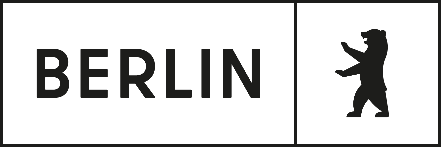 InformationsblattFörderkriterienStand 03/2023Kriterien zur Förderung von Projekten aus dem Bereich Kirchen, Religions- und Weltanschauungsgemeinschaften im Land Berlin im zweiten Halbjahr des Haushaltsjahres 2023Senatsverwaltung für Kultur und EuropaDer Beauftragte für Kirchen, Religions- und WeltanschauungsgemeinschaftenHartmut RheinDienstgebäude Berlin-MitteBrunnenstr. 188-19010119 BerlinTelefon	030 - 90228 - 400Telefax	030 - 90228 - 454E-Mail 	bkrw.projekte@kultur.berlin.deRechtsgrundlagen, Umfang und Ziel der FörderungGrundlage der Förderung sind das gesamtstädtische Interesse an der Verständigung und der Zusammenarbeit von Religions- und Weltanschauungsgemeinschaften sowie ein die gemeinsamen Werte und den gemeinsamen Zusammenhalt stärkendes Wirken der Religions- und Weltanschauungsgemeinschaften in der Zivilgesellschaft vor dem Hintergrund der freiheitlich-demokratischen Grundordnung.Dazu gehören auch Projekte, die Religionsfreiheit, Toleranz und Verständigung unter Religions- und Weltanschauungsgemeinschaften fördern und Bürger*innen aktivieren, sich mit einzubringen. Die Zuwendungen werden als freiwillige Leistungen gemäß § 23 LHO i. V. m. § 44 LHO vergeben. Es besteht kein Anspruch auf Förderung.Antragsteller*innen haben einen schriftlichen Antrag einzureichen, der neben der Projektbeschreibung auch einen Kosten- und Finanzierungsplan erhält. Das in diesem Antrag beschriebene Projekt wird auf seine Förderfähigkeit hin geprüft. Es werden Projekte gefördert, die einen deutlichen Berlin-Bezug haben, Menschen verschiedener religiöser oder weltanschaulicher Herkunft ansprechen und geeignet sind, zum Dialog und zur Zusammenarbeit bzw. zum gesellschaftlichen Diskurs anzuregen. Dabei spielen Innovationsgehalt, Wirkungsweise, Nachhaltigkeit und chancengleicher Zugang eine maßgebliche Rolle. Da die Projekte aus öffentlichen Steuermitteln finanziert werden, spielen Sparsamkeit und Wirtschaftlichkeit bei der Auswahl von Projekten eine wesentliche Rolle.Der Einsatz von Eigenmitteln und zivilgesellschaftlichem Engagement werden vorausgesetzt.Der Senatsverwaltung für Kultur und Europa ist es ein besonderes Anliegen, die Erkenntnisse und Impulse der geförderten Projekte sozial wie nachhaltig zu nutzen.Auf den nachfolgenden Seiten finden Sie Informationen zu Förderschwerpunkten und -kriterien, Art und Umfang der Förderung sowie zum Antragsverfahren.Hinweis: Der Aufruf zur Einreichung von Anträgen erfolgt unter Vorbehalt der Freigabe der finanziellen Mittel durch die Senatsverwaltung für Finanzen. Dabei handelt es sich nicht um ein Interessensbekundungsverfahren gemäß § 7 Landeshaushaltsordnung (LHO) oder eine Ausschreibung im Sinne des § 55 LHO. Rechtliche Forderungen oder Ansprüche auf Ausführung der Maßnahme oder finanzielle Mittel seitens der Teilnehmenden bestehen mit der Teilnahme am Aufruf nicht. Die Teilnahme ist unverbindlich. FörderungNachfolgend sind die förderfähigen Projektinhalte, Projektformate und potentiellen Antragstellenden beschrieben. Aufgelistet finden Sie im Folgenden auch, was grundsätzlich nicht förderfähig ist. ProjektinhalteFür das Antragsjahr 2023 gibt es zwei Förderschwerpunkte. Zum einen die religionsübergreifende Zusammenarbeit und den Dialog der Religions- und Weltanschauungsgemeinschaften sowie zum anderen die Förderung religions-, sozial- und integrationspolitischer Projekte muslimischen Lebens in Berlin.Religionsübergreifende Zusammenarbeit und Dialog der Religions- und WeltanschauungsgemeinschaftenGefördert werden Projekte, die die religionsübergreifende Zusammenarbeit und den Dialog bzw. die Zusammenarbeit von Religions- und Weltanschauungsgemeinschaften miteinander sowie mit zivilgesellschaftlichen Akteuren in Berlin fördern. Es sollen verstärkt Projekte gefördert werden, die das religionsfreiheitliche, tolerante und solidarische Zusammenleben in religiöser und weltanschaulicher Vielfalt thematisieren. Mit der Projektförderung sollen bürgerschaftliches Engagement und Partizipation in diesem Bereich gewürdigt und unterstützt werden. Förderung religions-, sozial-, integrationspolitischer Projekte zum muslimischen Leben in BerlinDiese Schwerpunktsetzung zielt auf die Förderung von religions-, sozial- und integrationsspezifischen Projekten muslimischen Lebens in Berlin ab. Grundsätzlich förderwürdig sind Projekte,die zur Vernetzung von muslimischen Gruppierungen mit zivilgesellschaftlichen Partnern beitragen und dadurch zu einer gegenseitigen gesellschaftlichen Öffnung, stärkeren Akzeptanz und mehr Toleranz beitragen,die den Dialog, die Verständigung und Zusammenarbeit zwischen muslimischen und jüdischen Gruppierungen zum Ziel haben,die dem Aufbau einer islamischen Bildungs- und Akademiearbeit mit innovativen Bildungsangeboten für alle interessierten Berliner*innen dienen,die islamisch-religiöses und islamisch-kulturelles Leben in einem größeren Format in der Berliner Stadtgesellschaft präsentieren und den Dialog und die Zusammenarbeit in der Stadtgesellschaft fördern, die den innermuslimischen Dialog und Zusammenarbeit zwischen mindestens zwei muslimischen Gruppierungen beabsichtigen und auf innermuslimische Zusammenarbeit abzielen.AntragstellendeEntsprechend der Förderschwerpunkte sind unterschiedliche Kombinationen von Antragstellenden möglich. Antragstellende für religions- und weltanschaulich übergreifende ProjekteAntragstellende für religions- und weltanschaulich übergreifende Projekte können sein:Mindestens eine Religions- oder Weltanschauungsgemeinschaft mit einer weiteren Religions- oder Weltanschauungsgemeinschaft, die einer anderen religiösen oder weltanschaulichen Ausrichtung angehört.Mindestens eine Religions- oder Weltanschauungsgemeinschaft in Kooperation mit einer zivilgesellschaftlichen Organisation.Übergreifende Dialog- und Verständigungsnetzwerke.In Ausnahmefällen kann eine Religions- oder Weltanschauungsgemeinschaft alleiniger Projektträger sein, wenn die Projektbeschreibung den religions-/weltanschauungsüberübergreifenden dialogischen Charakter des Projektinhaltes ausreichend wiederspiegelt.Anträge mit einer großen Anzahl unterschiedlicher Religions- und Weltanschauungsgemeinschaften sind ausdrücklich erwünscht und erhalten eine höhere Gewichtung bei der Entscheidung über die Vergabe einer Zuwendung. Antragstellende zur Förderung religions-, sozial- und integrationspezifischer Projekte muslimischen Lebens in BerlinAntragstellende für Projekte zur Förderung muslimischen Lebens in Berlin können sein:Mindestens eine muslimische Gemeinschaft mit mindestens einer zivilgesellschaftlichen Organisation.Mindestens eine muslimische Gemeinschaft mit mindestens einer jüdischen Gemeinschaft.Mindestens zwei muslimische Gemeinschaften, die unterschiedliche religiöse Ausrichtungen haben.Mindestens zwei muslimische Gemeinschaften, die unterschiedliche regionale Entstehungskontexte haben und deshalb einer innermuslimische Verständigung bedürfen.In Ausnahmefällen kann eine muslimische Gemeinschaft alleiniger Projektträger sein, wenn die Projektbeschreibung die Förderung religions-, sozial- und integrationspezifischer Projekte muslimischen Lebens in Berlin ausreichend wiederspiegelt.Anträge mit einer großen Anzahl unterschiedlicher muslimischer Gemeinschaften sind ausdrücklich erwünscht. Sie erhalten eine höhere Gewichtung bei der Entscheidung über die Vergabe. ProjektformenFür beide Förderschwerpunkte gibt es keine vorgegebenen Formate. Neue Formate, insbesondere solche mit Modellcharakter, werden prioritär behandelt.Bisher geförderte Projekte beinhalteten eine Vielzahl unterschiedlicher Formate (Auflistung nicht vollständig), darunter: AusstellungenDialogeDiskussionsformateFestveranstaltungFilmreihenFortbildungs- und QualifizierungsmaßnahmenLesungenPerformancesStudienSymposien und TagungenVeranstaltungsreihenVorträgeIm Antrag ist zu beschreiben und zu begründen, warum sich das gewählte Format als Methode für die Erreichung des Projektziels besonders eignet.FörderausschlussKeine Förderung ist möglich für:Projekte, die sich auf die Ausübung einer Religion und/oder Weltanschauung fokussieren (u.a. religiöse Zeremonien, Gottesdienste)Öffentlichkeits- bzw. Medien- oder Imagekampagnen (oder Teile davon) zugunsten einer bestimmten (Glaubens-)Gruppe oder WeltanschauungProjekte mit parteipolitischer Ausrichtung EinzelpersonenDauerhafte Beschäftigungsverhältnisse (sog. „Stellenfinanzierung“. - es sei denn, das Projekt verfolgt das Ziel und besteht vorrangig in der Netzwerkarbeit einer großen Anzahl von Gruppen, Initiativen und Akteuren der religions- bzw. weltanschauungsübergreifenden Verständigung, die nur über eine Dauer angelegt sinnvoll ist.)Bauliche InvestitionenParallelstrukturen, die bereits erfolgreich geförderten Projekten entsprechen (und sich an die gleichen Zielgruppen wenden)Organisationen, die in den aktuellen Verfassungsschutzberichten des Bundes und des Landes Berlin erwähnt werden. Die Berichte sind auf www.verfassungsschutz.de sowie auf Verfassungsschutzberichte - Berlin.de veröffentlicht.Weitere FördervoraussetzungenDie eingereichten Projektkonzepte müssen die nachfolgenden Anforderungen erfüllen: Projektzeitraum Der Bewilligungszeitraum für die eingereichten Projektideen beginnt frühestens ab Be-scheiderteilung und endet spätestens am 31.12.2023. Mit dem Vorhaben darf noch nicht begonnen worden sein und auch vor der Bekanntgabe des Zuwendungsbescheides nicht begonnen werden. Auf die Möglichkeit eines Antrages auf vorläufigen Maßnahmenbeginn wird gemäß Nr. 3.2.1 AV zu § 44 LHO hingewiesen. Eine Zustimmung zum vorzeitigen Maßnahmenbeginn kann auf Antrag nur in Ausnahmefällen aufgrund von dringenden sachlichen und wirtschaftlichen Gründen erteilt werden. Bitte beachten Sie die Antragsfristen.Fördergebiet Projekte und deren Ergebnisse weisen einen klaren Bezug zum Land Berlin auf, sind in Berlin sichtbar und wirken nachhaltig in die Stadtgesellschaft. Projekte und deren Ergebnisse sollen öffentlich zugänglich sein.Gemeinwohlorientierung Es können generell nur Projekte gefördert werden, die nicht mit Gewinnstreben verbunden sind. EigenmittelEs sind Eigenmittel in Höhe von mindestens 10 % der Antragssumme aufzubringen. Antragstellenden, die bei Antragsstellung die Eigenmittel nicht nachweisen können, haben ein Konzept zur Generierung von Eigenmitteln während der Projektlaufzeit zur Prüfung einzureichen. Verbot der Doppelförderung Es können keine Projekte gefördert werden, die bereits bestehende und öffentlich umgesetzte oder finanzierte Angebote oder Maßnahmen ersetzen würden. Keine rückwirkende Förderung Die Förderung findet nur für einzelne, abgegrenzte Projektvorhaben statt. Sie kann nicht rückwirkend für bereits begonnene Projekte gewährt werden. D. h. die Projekte dürfen vor Bewilligung noch nicht begonnen werden oder begonnen worden sein.Transparenz Voraussetzung für die Gewährung einer Zuwendung an juristische Personen ist die Registrierung in der Transparenzdatenbank und die dortige Veröffentlichung bestimmter Angaben. Die Transparenzdatenbank ist im Internet auf den Seiten des „bürger aktiv“-Portalszu finden:https://www.berlin.de/buergeraktiv/informieren/transparenz/transparenzdatenbank/index.cfm?dateiname=registrierung_tdb.cfm&anwender_id=5&&cfide=0.65670045769&login=transparenz3. Zielgruppen der ProjekteDie geplanten Vorhaben sollen sich an die Berliner Stadtgesellschaft und alle interessierten Menschen richten. Gefördert werden Projekte, die Menschen unterschiedlicher Religions- oder Weltanschauungszugehörigkeit zusammenbringen und so zu Austausch und Dialog sowie zu wechselseitigem Lernen beitragen. Grundsätzlich sollen in allen Projekten Rahmenbedingungen geschaffen werden, die die Teilhabe unabhängig von individuellen körperlichen Fähigkeiten, Herkunft, Religion, Geschlecht, sexueller Orientierung, Sprache oder Alter ermöglichen. In Abhängigkeit der Projektziele kann die Zielgruppe z. B. nach Alter, Geschlecht oder besonderen Schutzbedarfen differenziert werden. Projekte können auch mehrere Zielgruppen gleichermaßen ansprechen. 4. Abfrage der Förderkriterien im AntragDie Bewertung der eingereichten Projektanträge erfolgt entsprechend der nachfolgend aufgeführten Förderkriterien. Hierzu beantworten Sie als Antragstellende im Antragsformular Fragen. KonzeptDer Bedarf für das Projekt, die inhaltliche Idee und die Umsetzung sind nachvollziehbar beschrieben. Der Handlungsbedarf wird aufgezeigt. Die Projektinhalte sind einem der beiden Förderschwerpunkte zugeordnet und klar benannt. Projektbeschreibung, Projektziele und Erfolgskontrolle/ResonanzDas Projekt muss nachvollziehbar beschrieben und mit einem Titel versehen werden. Dabei sind Projektziele zu beschreiben, der Ablauf zu skizzieren und die beteiligten Personen zu benennen.Die Zielgruppe(n) ist/sind zu benennen und es ist anzugeben, wie viele Menschen durch das Projekt erreicht werden sollen. Die dargestellten Vorhaben orientieren sich am beschriebenen Bedarf der Zielgruppe(n) und an den Projektzielen. Die Auswahl der Methoden und Instrumente ist sowohl in Bezug auf die Zielgruppe als auch in Bezug auf die Projektziele nachvollziehbar.Im Antrag ist zu beschreiben, welche konkreten, messbaren, realistischen und terminierten Ziele mit dem Vorhaben verfolgt werden und wie die Zielerreichung gemessen werden soll (Indikatoren). QualitätskriterienRelevanz Das Projekt ermöglicht die Umsetzung der Schwerpunktziele, wie bspw. den Ausbau der Zusammenarbeit der Religions- und/oder Weltanschauungsgemeinschaften und seine sekundären Ziele, wie bspw. die Stärkung bürgerschaftlichen Engagements von Religions- und Weltanschauungsgemeinschaften.Innovation / Originalität Das Projekt lässt Originalität, Phantasie und Ideenreichtum erkennen (bspw. „neue Wege“, Aktualität, innovative Projektformate).Nachhaltigkeit Das Projekt ist sozial nachhaltig, indem es effektiv in die Stadtgesellschaft Berlins hineinwirkt, u. a. durch Festigung einer werteorientierten, toleranten und respektvollen Stadtgesellschaft, einer Sensibilisierung der Stadtgesellschaft und einzelner Akteure für das Leben in einer religions- und weltanschauungspluralen Gesellschaft. Das Projekt schont natürliche Ressourcen und ist ökologisch nachhaltig.Fachliche Kompetenzen und Ressourcen Die fachlichen Kompetenzen der Antragstellenden im Themengebiet sowie die personellen und ggf. räumlichen Ressourcen sind nachvollziehbar dargestellt. ReichweiteDas Projekt soll grundsätzlich allen Berliner Bürger*innen offenstehen und auf Inklusion und Barrierefreiheit achten. Grundsätzlich sollen in allen Projekten Rahmenbedingungen geschaffen werden, um Teilhabe unabhängig von individuellen körperlichen Fähigkeiten, Herkunft, Religion, Geschlecht, sexueller Orientierung, Sprache oder Alter zu ermöglichen. ModellcharakterDas Projekt ist geeignet als Modell für weitere ähnliche Projekte in Berlin zu dienen und andere Träger zu motivieren, vergleichbare Projekte durchzuführen. Organisatorische KriterienNetzwerkbildungDas Projekt knüpft an bestehende Netzwerke an und/oder fördert die Netzwerkbildung in seiner Umgebung. Die Vernetzung mit Institutionen und Akteuren im Themenfeld ist dargestellt. Der Einbezug von Netzwerken, Institutionen und bestehenden Ressourcen im Land Berlin wird beschrieben.MultiplizierbarkeitDie Projektleitung ist offen und bereit, ihre Erfahrungen an Gruppen, Institutionen, Vereine, die ähnliche Ziele verfolgen, weiterzugeben.Öffentlichkeitsarbeit Maßnahmen der Öffentlichkeitsarbeit, z. B. zur Bekanntmachung des Projekts bei der Zielgruppe, sind beschrieben. Geeignetheit des Projekts für die Zielerreichung - Arbeitsplan, Zeitplan, Finanzplan Die dargestellten Arbeitsschritte sind nachvollziehbar und der Zeitplan für das Förderjahr realistisch dargestellt. Alle zur Zielerreichung notwendigen Positionen sind im Finanzplan aufgeführt, erforderlich und angemessen. Bitte beachten Sie hierzu auch die Hinweise in der Anlage „Finanzierungsplan“.Erforderliche Projektauswertung durch jeden AntragstellendenEvaluationVor Beginn des Projektes sind von den Antragstellenden mindestens drei quantitative und qualitative Indikatoren für die Auswertung des Projektes zu bestimmen. Diesbezüglich sind prozessbegleitend entsprechende Daten zur Auswertung der benannten Projektziele zu sammeln, schriftlich zu dokumentieren und zu belegen. Ergänzende Evaluationsauflagen und bzw. oder Zwischenevaluationen können vom Zuwendungsgeber vorgegeben werden. Die Veranstaltungsteilnahmen sind in geeigneter und übersichtlicher Form bspw. durch Musterteilnahmelisten (Einzel- oder Sammellisten) bzw. Bestätigungen von unabhängigen Stellen (z. B. Bildungseinrichtungen) zu belegen. Weiterhin ist ein fortlaufender Fortschrittsbericht zu führen (ein entsprechender Mustervordruck wird Ihnen hierfür zur Verfügung gestellt).Sachbericht und VerwendungsnachweisNach Ablauf des Projektes ist spätestens nach einer im Bescheid festgelegten Frist (i. d. R. 5 – 6 Monate nach dessen Ablauf) ein inhaltlicher Sachbericht sowie ein Verwendungsnachweis (mit Belegen) einzureichen. Es wird empfohlen, diese Dokumente möglichst unmittelbar nach Beendigung des Projektes zu fertigen. Detaillierte Hinweise sowie Formulare zur Erstellung des Nachweises finden Sie auf unserer Homepage unter dem Stichwort „Projektförderung“ (https://www.berlin.de/sen/kulteu/religion-und-weltanschauung/projektfoerderung/).5. Antragsverfahren und Fristen AntragsformularSie finden auf unserer Homepage unter dem Stichwort „Projektförderung“ eingestellte das Antragsformular und die Anlage „Finanzierungsplan“ (https://www.berlin.de/sen/kulteu/religion-und-weltanschauung/projektfoerderung/), welche ausgefüllt und unterzeichnet einzureichen sind. Adressen zum EinreichenDie Unterlagen müssen per E-Mail vorab (als Scan und Datei) und im Original (ungeklammert, ohne Mappen oder Hüllen) unterschrieben per Post und eingereicht werden bei der Senatsverwaltung für Kultur und EuropaDer Beauftragte für Kirchen, Religions- und WeltanschauungsgemeinschaftenBrunnenstr. 188-19010119 BerlinE-Mail 	bkrw-projekte@kultur.berlin.deBetreff: 	Projektantrag für das Haushaltsjahr 2023AbgabefristenDie Abgabefrist ist der 02.05.2023.Es handelt sich bei der Einsendefrist um eine Ausschlussfrist. D. h. Bewerbungen, die nach Ablauf der Ausschlussfrist eintreffen, können nicht mehr berücksichtigt werden. Bitte vergewissern Sie sich, dass Ihre E-Mail-Anträge zugestellt wurden (ggf. durch Optionen „Lesebestätigung“). E-Mail-Anhänge können nur noch in den aktuellen Formaten (*.docx, *.xlsx, *.pptx, *.pdf, *.7z) und ohne Makros versandt und empfangen werden. VergabeverfahrenAlle Projektskizzen, die den formalen Anforderungen genügen, nehmen am Auswahlverfahren für die zu fördernden Projekte teil.Die Auswahl erfolgt grundsätzlich anhand der oben beschriebenen Förderkriterien. Die Mitteilung an die Antragstellenden erfolgt in Abhängigkeit von der Anzahl der eingereichten zeitnah nach der Auswahlentscheidung. Die Mitteilung über die Förderentscheidungen erfolgt schriftlich. Danach können die Bewerbungsunterlagen innerhalb von vier Wochen abgeholt werden. Eine postalische Rücksendung ist aufgrund des Kostenaufwands leider nicht möglich.Der Fachbereich der Kulturverwaltung des Berliner Senats gewährt Projektförderungen sodann i. d. R. als Fehlbedarfsfinanzierungen. Die Verwendung der vom Fachbereich der Senatsverwaltung für Kultur und Europa gewährten Mittel wird nach dem Berliner Landeshaushaltsrecht überprüft.Die Projektförderung wird für das Haushaltsjahr 2023 vergeben. Die Senatsverwaltung für Kultur und Europa behält sich die Überprüfung und Korrektur der Förderkriterien für das Jahr 2024 vor.Ihre Angaben werden vertraulich behandelt und dienen ausschließlich den Zwecken der Förderung.